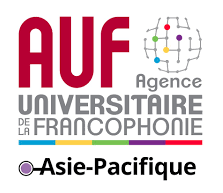 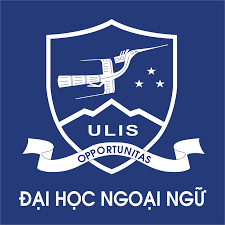 Université d’Été d’Étudiants Francophones 2019A l’Université de Langues et d’Études Internationales Université nationale du Vietnam à Hanoï (ULIS - UNH)Du 11 au 17 juillet 2019FORMULAIRE D’INSCRIPTIONFormulaire à remplir et à retourner par courriel avant le 5 juin 2019 à M. DINH HONG VANDoyen du Département de français Université de Langues et d’Études internationales – Université nationale du Vietnam à HanoïCAU GIAY – HANOI – VIET NAMCourriel: uee.ulis2019@gmail.com – Tél : +84 (0) 24 62 53 77 21INFORMATIONS PERSONNELLESINFORMATIONS PERSONNELLESNom de famille:Nom de famille:Prénom:Prénom:Date de naissance:Lieu de naissance:Nationalité:Sexe:No de passeport/No de carte d’identité:No de passeport/No de carte d’identité:Adresse postale:Adresse postale:Courriel:Courriel:Téléphone portable:Téléphone portable:INFORMATIONS SUR L’ÉTABLISSEMENTINFORMATIONS SUR L’ÉTABLISSEMENTUniversité:Université:Département/Faculté:Département/Faculté:Filière:Filière:Année universitaire:Année universitaire:INFORMATIONS SUPPLÉMENTAIRESINFORMATIONS SUPPLÉMENTAIRESLangue maternelle:Niveau de français:Autres langues parlées:Autres langues parlées:Personne à prévenir en cas d’urgence: ……………………….Nom et prénom: ……………………….Lien familial avec l’étudiant(e): ……………………….Adresse postale: ……………………….Pays : ……………………….Téléphone: ……………………….Courriel : ……………………….Personne à prévenir en cas d’urgence: ……………………….Nom et prénom: ……………………….Lien familial avec l’étudiant(e): ……………………….Adresse postale: ……………………….Pays : ……………………….Téléphone: ……………………….Courriel : ……………………….Avez-vous un régime alimentaire ?        Oui       Non Si oui, expliquez ………………………Avez-vous un régime alimentaire ?        Oui       Non Si oui, expliquez ………………………Avez-vous déjà participé à l’UEE ?        Oui       Non Si oui, expliquez (date, lieu, thème) ……………………………………………………….………………………………………………………………………………………………Avez-vous déjà participé à l’UEE ?        Oui       Non Si oui, expliquez (date, lieu, thème) ……………………………………………………….………………………………………………………………………………………………